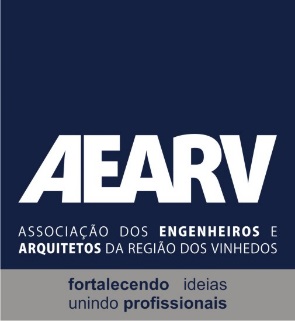 FICHA PARA CADASTROESTUDANTES DE ENGENHARIA E ARQUITETURAOBS: Os dados com * são obrigatórios o preenchimento. Favor assinalar os dados que autoriza divulgação pública no site da AEARV.( ) Nome Completo *:Data de Nascimento*:Nacionalidade:Estado Civil:Filiação:( ) End. Residencial *:NºComplemento:Bairro:Cep:Cidade *:( ) End. Comercial:Nº.Complemento:Bairro:Cep:RG nº *:CPF nº *:( ) E-mail *:( ) Fone* :Formação acadêmica em andamento *:Formação acadêmica em andamento *:Previsão de Formatura:Previsão de Formatura:Instituição de ensino *:Instituição de ensino *: